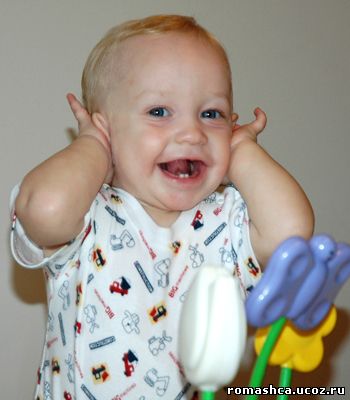 ЗНАЧЕНИЕ МАССАЖА И САМОМАССАЖА ДЛЯ ДОШКОЛЬНИКОВ.                                         «Больному и несчастному человеку массаж нужен,                                              Здоровому и счастливому человеку – необходим».                                                                                                                   Авиценна. Есть средство, которое уже многие века приносит людям пользу, укрепляет их здоровье, поднимает жизненный тонус, делает мышцы сильными. Одним оно помогает преодолеть ту или иную болезнь, другим возвращает бодрость и хорошее самочувствие. Средство это – массаж.                                             По мнению древнегреческого целителя и врача Гиппократа - «эффект массажа – естественная восстановительная сила организма, сила жизни».                                                          Массаж – это совокупность специальных приёмов, посредством которых оказывают дозированное механическое и рефлекторное воздействие на ткани и органы человека.                                                                                                                  В последние годы интерес к массажу особенно вырос. Его благотворному влиянию придают всё большее значение. Традиционно массаж применяется для оздоровления, закаливания, во время утренней гимнастики, а также как фактор, дополняющий общее влияние физических упражнений на функциональные возможности организма. Массаж является общепринятым средством в борьбе с утомляемостью.                                                                   Массаж относится к самому распространённому виду неспецифической терапии у детей. А ещё детям очень нравится массаж. Он создаёт у дошкольников бодрое настроение, побуждая их к активной деятельности. Существует несколько приёмов массажа: поглаживание выполняется только при массаже кожи. Это лёгкий поверхностный приём, при котором кисти руки, плотно прилегая к телу, скользят медленно, ритмично, всегда по ходу крови;растирание проводится энергично, со значительным давлением на массируемые ткани, при этом кожа вместе с глубоколежащими тканями растирается в различных направлениях;поколачивание выполняется как двумя, так и одной рукой, в ряде случаев – подушечкой одного или четырёх пальцев.Если по каким-то причинам нет возможности пользоваться услугами массажиста, значительную пользу может принести самомассаж.                                       Самомассажу можно учить детей уже с 3-4 лет, поскольку он прост и приёмы его доступны дошкольникам.                                                                              Наиболее распространённым является гигиенический самомассаж.  Он является активным средством укрепления здоровья ребёнка, повышает общий тонус организма, является профилактическим средством простудных заболеваний. Его можно проводить утром и вечером. Длительность самомассажа – от 10 до 20 минут, в зависимости от задач и возраста. Гигиенический самомассаж желательно закончить водной процедурой с последующим растиранием тела сухим и жёстким полотенцем.                     Основные противопоказания к самомассажу: повышенная температура;острый воспалительный процесс;заболевания крови, кровотечения, кровоточивость;кожные заболевания: экзема, фурункулёз, повреждения и раздражения кожи;воспаление лимфатических узлов и сосудов;чрезмерное возбуждение или переутомление после физической нагрузки.Самомассаж – зарядка №1                                                                 (утром или после дневного сна)Данный вид массажа снимает вялость в мышцах, стимулирует деятельность сердечно-сосудистой и дыхательных систем, вызывает стремление ребёнка к активной деятельности.Упражнение №1 «Я вырос».И. п.: лёжа на спине. Потянуть левую ногу пяткой вперёд, правую руку вверх вдоль туловища на вдохе. Дыхание задержать на 2-3 секунды, произнести «я…», руки и ноги максимально растянуть. На выдохе, расслабляясь, произнести «…-вырос!». То же выполнить правой ногой и левой рукой.Упражнение №2.                                                                                                                    И. п.: лёжа на спине, руки вдоль туловища. Потянуть пятки ног вперёд, руки поднять вверх вдоль туловища. Задержать дыхание, выдох удлинённый.Упражнение №3 «Потягушки».                                                                                          И. п.: лёжа на спине. Сомкнуть кисти в замок над головой. Медленно, но сильно потянуться.Упражнение №4 «Массируем грудку».                                                                                 На груди массируют сначала большую грудную мышцу.                                                 И. п.: сидя по-турецки. Рука, со стороны которой массируется грудная мышца, лежит кистью и предплечьем на бедре. Голову наклонить к массируемой мышце.  Такое положение дополнительно расслабит мышцы груди.Упражнение №5 «Выжимание».                                                                                 Выжимание выполняется по направлению от грудины к подмышечной впадине. Кисть лежит вдоль мышцы так, чтобы большой палец был направлен вперёд и приведён к указательному пальцу. Повторить 5-6 раз. Выжимание проводится бугром большого пальца и основанием ладони, остальные четыре пальца расслаблены, слегка отведены в сторону мизинца и скользят по коже пассивно. Упражнение №6 «Разминание».                                                                                Разминание подушечками 4 пальцев от грудины к подмышечной впадине. Повторить 2-4 раза. Упражнение №7 «Растирание».                                                                               Растирание межреберных промежутков двумя руками. Движения от грудины в стороны подмышки. Подушечками пальцев вдавливать в межрёберья и совершать энергичные прямолинейные, кругообразные, спиралевидные растирания. При выполнении упражнения произносить: «Я здоровый, энергичный ребёнок».Упражнение №8.                                                                                                                     И. п.: сидя по-турецки. Подушечки 4 пальцев поставить на середину грудины от вилочковой железы вниз и выполнять вращательные движения по часовой стрелке, затем против часовой стрелки.Комплекс самомассажа № 2 после дневного сна.                                                                                                                             Длительность одного сеанса самомассажа составляет 5-10 минут. Каждое движение выполняется в среднем по 4-6 раз. Приёмы в течении дня можно варьировать. Все выполняемые движения самомассажа должны приносить ребёнку удовольствие.Самомассаж ушных раковин.1. «Погреем ушки».                                                                                       Приложить ладони к ушным раковинам и потереть их.2. «Потянули ушки».                                                                                                  Взяться пальцами за ушные мочки и потянуть их вниз 3-5 раз.3. «Послушаем тишину».                                                                                               Накрыть ушные раковины ладонями. Подержать их в таком положении 2-3 секунды.                                       Инструктор по физической культуре Меланьина И. Н.Слова стихотворенияМассажные движения                                                      Если солнце жарко греет,                                                                                                          Если лёгкий ветер веет,                                                                                                           Стало сухо и тепло -                                                                                                              Это лето к нам пришло.Если дождь стучит по крыше,                                                                                             Листья падают неслышно,                                                                                                 Птицам улетать пора -                                                                                                                            Это осень к нам пришла.Если вьюга кружит, злится, Всюду белый снег кружится,В снежных шапках все дома –Это к нам пришла зима.Если тает снег и лёд,Звонкий ручеёк течёт,Распускается листва –Это к нам пришла весна.                                                           Поглаживающие движения от середины лба, носа, верхней губы, подбородка к ушам.Постукивающие движения подушечками пальцев по лбу, щекам, подбородку.Круговые движения в области лба, щёк, подбородка.Поглаживающие движения обеими ладонями сверху вниз по боковым сторонам лица и шеи, по центральной части лица и шеи.